Mgr. Kristýna Gráblová 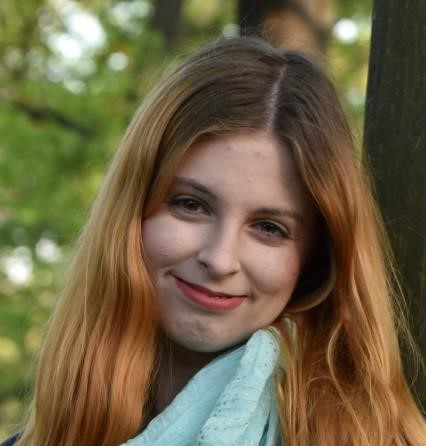 vyučující předmětů Český jazyk, Jazykové literární praktikumVzděláníFF MU Brno, navazující magisterský obor Učitelství českéhojazyka a literatury pro SŠFF MU Brno, bakalářský obor Český jazyk a literaturaDosavadní praxesoučasnost Lektorka japonského jazyka v jazykové škole Heurekasoučasnost Soukromá výuka japonského jazykaDoučování českého jazykaSoukromá výuka anglického jazykaLektor příměstského táboraLektor příměstského tábora